ПРОГРАММА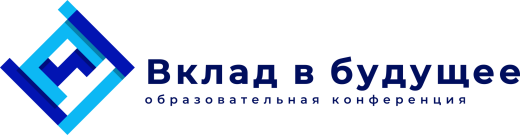 Дата и время: 18.02.2023, в 10.00 часовАдрес: Норильск, ул. 50 лет Октября, 10; 2 корпус Норильского техникума промышленных технологий и сервисаКогда?Что?Где?09.00-09.55Встреча и регистрация участников 1 этаж второго корпуса09.00-09.55Работа выставки4 этаж, рекреация10.00-10.20Открытие КонференцииАктовый зал  10.30-11.30Работа секций:по закрепленным кабинетам:10.30-11.301. Интеграция образования4 этаж, кабинет 40310.30-11.302. Цифровая образовательная среда 4 этаж, кабинет 40010.30-11.303. Наставничество/профориентация4 этаж, актовый зал10.30-11.304. Проектные технологии /социальное партнерство/добровольчество4 этаж, кабинет 40210.30-11.305. Развитие soft skills у школьников и студентов 3 этаж, кабинет 30511.30-12.10Кофе-пауза1 этаж, столовая12.10-13.10Работа секцийпо закрепленным кабинетам13.15-13.45Подведение итогов работы Конференции 4 этаж, актовый зал13.50-14.50Демонстрационный матч по фиджитал-футболу4 этаж, кабинет 4032 этаж, спортивный зал